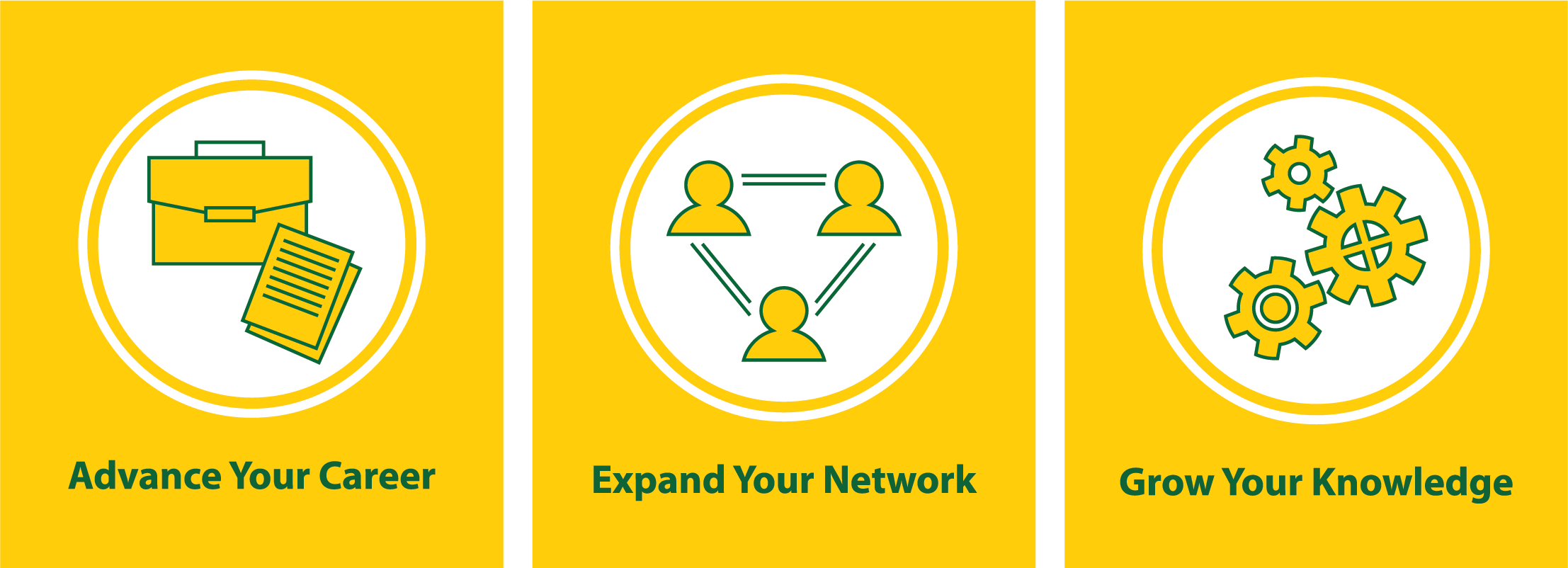 McKinley ChapterThe McKinley Chapter serves safety professionals in the Northeast portion of Ohio. We provide accessible, face-to-face opportunities for ASSP members to get involved with their local professional community and reach their highest level of performance. By joining our chapter, you’ll have opportunities to gain leadership skills, expand your network and grow your technical knowledge to become a better safety professional.American Society of Safety ProfessionalsFor more than 100 years, ASSP has been at the forefront of helping occupational safety and health professionals protect people and property. Our global membership of over 37,000 professionals covers every industry, developing safety and health management plans that prevent deaths, injuries and illnesses. We advance our members and the safety profession through education, advocacy, standards development and a professional community.